Association La Clownerie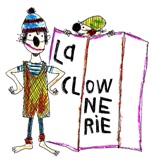 Rue de l'Hôtel de Ville - 44290 Guémené-PenfaoN° de Siret : 490 802 428 00055  - APE : 9001Z - Licence N° 2021-008834Bulletin d'inscription 2022Stages CLOWN – Adultes tous niveaux avec Marie Jolionà Guémené-PenfaoNOMPRENOMDATE DE NAISSANCEADRESSETELEPHONEMAILJe m'inscris au week-end duO    15-16 janvier 2022    		- le clown et les objetsO    12-13 février 2022	    	- les exploits du clown O    2-3 avril 2022		   	- l'écriture clownesqueO    14-15 mai 2022			- le numéroPaiement :Tarif plein:       	O     un week-end : 80 € 		Tarif réduit*:       	O     un week-end : 65 € 		O    5 € adhésion (si je ne suis pas déjà adhérent en 2022)Je valide mon inscription : Je joins 40 euros d’acompte par stage (paiements séparés) 	O  par CHEQUE à l'ordre de l'association La Clownerie      	O  par VIREMENT bancaire (non instantané sinon frais supplémentaires)NOTA/ En cas de désistement plus de 15 jours avant le 1er jour du stage, l'acompte versé sera restitué dans son intégralité. Dans le cas contraire, l'acompte sera encaissé. SIGNATURE*tarif réduit : guémenéens, demandeurs d'emploi, RSARIB : Banque  10278- Guichet 36059 -  Numéro de compte  00011536201 – Clé RIB 79Crédit Mutuel Guémené-Penfao – CCM des 3 RivièresIBAN : FR76 10278360590001153620179– BIC : CMCI FR 2A